11/08/2023, 10:28BionexoN° 2023315TP38176HEMUO Instituto de Gestão e Humanização – IGH, entidade de direito privado e sem finslucrativos, classificado como Organização Social, vem tornar público o resultado daTomada de Preços, com a finalidade de adquirir bens, insumos e serviços para o HEMU -Hospital Estadual da Mulher, com endereço à Rua R-7, S/N, Setor Oeste, Goiânia, CEP:74.125-090.Bionexo do Brasil LtdaRelatório emitido em 11/08/2023 10:28CompradorIGH - HEMU - Hospital Estadual da Mulher (11.858.570/0002-14)AV. PERIMETRAL, ESQUINA C/ RUA R7, SN - SETOR COIMBRA - GOIÂNIA, GO CEP: 74.530-020Relação de Itens (Confirmação)Pedido de Cotação : 290582533COTAÇÃO Nº 38176 - EQUIPAMENTO MÉDICO - HEMU MAIO2023Frete PróprioObservações: *PAGAMENTO: Somente a prazo e por meio de depósito em conta PJ do fornecedor. *FRETE: Sóserão aceitas propostas com frete CIF e para entrega no endereço: RUA R7 C/ AV PERIMETRAL, SETORCOIMBRA, Goiânia/GO CEP: 74.530-020, dia e horário especificado. *CERTIDÕES: As Certidões Municipal,Estadual de Goiás, Federal, FGTS e Trabalhista devem estar regulares desde a data da emissão da proposta até adata do pagamento. *REGULAMENTO: O processo de compras obedecerá ao Regulamento de Compras do IGH,prevalecendo este em relação a estes termos em caso de divergência.Tipo de Cotação: Cotação NormalFornecedor : Todos os FornecedoresData de Confirmação : TodasFaturamentoMínimoValidade daPropostaCondições dePagamentoFornecedorPrazo de EntregaFrete ObservaçõesO. J. B. NicesioSÃO JOSÉ DO RIO PRETO - SPRicardo Goncalves Nicesio - (17)20 dias apósconfirmação1R$ 400,000030/06/202330 ddlCIFnull3304-7701rhoss@rhoss.com.brMais informaçõesProgramaçãode EntregaPreço PreçoUnitário FábricaValorTotalProdutoCódigoFabricante Embalagem Fornecedor Comentário JustificativaRent(%) QuantidadeUsuárioINCUBADORABIOLOGICA MIN.4AMPOLAS |MINI-INCUBADORAP/INCUBADORABIOLÓGICACOMPACTA ERESISTENTE;CAPACIDADE NOMÍNIMO 4AMPOLAS DETESTEINDICADORBIOLOGICO:TemperaturaMaxima deIncubacao:60 oC;BIOLÓGICO; SERDE USOINCUBAÇÃO DEINDICADORESBIOLÓGICOSAUTO-CONTIDOSUTILIZADOSCapacidade:4indicadores;Potencia: 10Watts;;- MUNDI nãoatende todasasespecificaçõessolicitadasDaniellyEvelynCristofoli -Cristofoli -CristofoliVoltagem:Pereira DaCruzO. J. B.NicesioR$R$R$402,2000170848-UN127 / 220 V -ComutacaoAutomatica;Frequencia:50/60 Hz;Dimensoes:8,7 x 7,6 cm(A x D) /Orificio parao indicador:10 x 37 mm(D x P); PesoBruto: 300 g;Garantia: 1ano; Marca:Cristofoli1 Unidadeconforme 402,2000 0,0000analise daengenhariaclinica emanexo.PARA AMONITORIZAÇÃODOS CICLOS DEESTERILIZAÇÃODE AUTOCLAVES;PROCESSO DEESTERILIZAÇÃOA VAPOR NOCICLO DEVE TER10/08/202314:3212 A 24 HORAS;BIVOLTAUTOMÁTICO(110/220V);TEMPERATURAMÍNIMA DEINCUBAÇÃO DE56ºC;TotalParcial:R$402,20001.0Total de Itens da Cotação: 1Total de Itens Impressos: 1https://bionexo.bionexo.com/jsp/RelatPDC/relat_adjudica.jsp1/2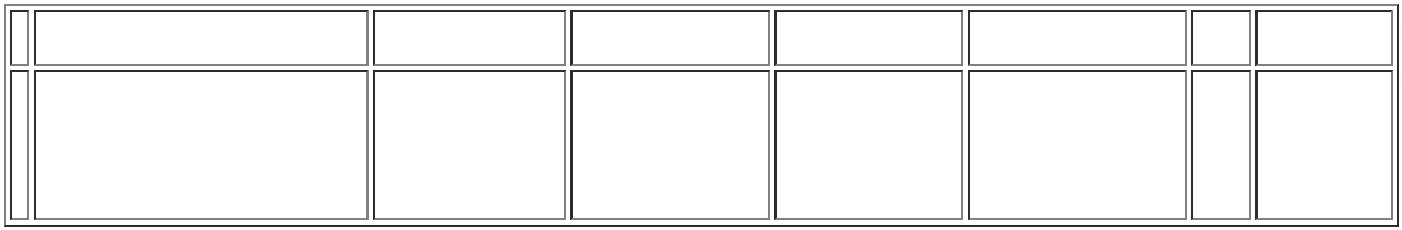 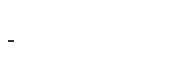 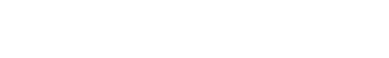 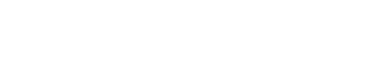 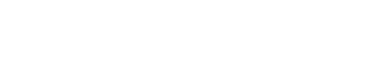 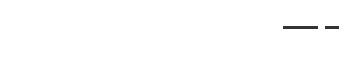 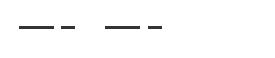 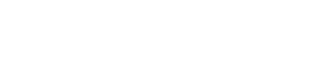 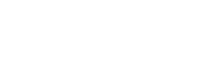 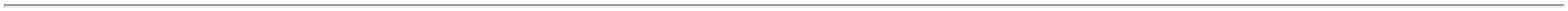 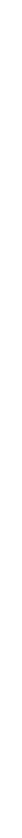 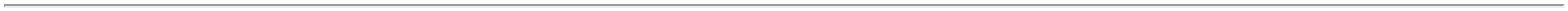 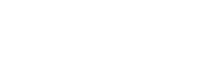 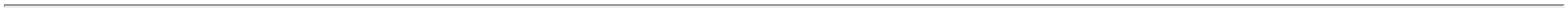 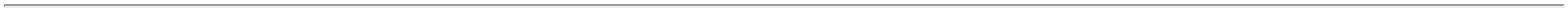 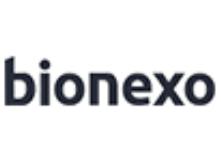 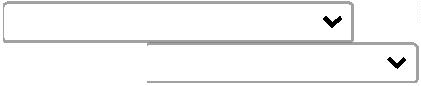 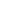 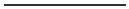 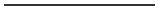 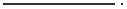 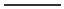 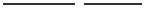 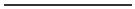 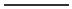 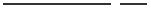 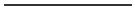 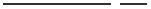 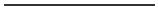 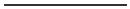 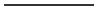 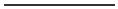 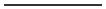 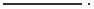 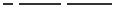 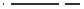 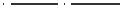 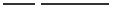 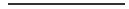 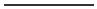 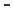 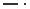 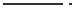 11/08/2023, 10:28BionexoTotalGeral:R$402,20001.0Clique aqui para geração de relatório completo com quebra de páginahttps://bionexo.bionexo.com/jsp/RelatPDC/relat_adjudica.jsp2/2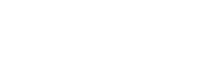 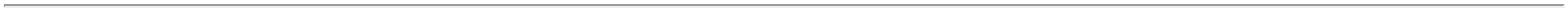 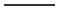 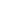 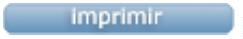 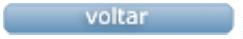 